DATE: 6/7/2016 at 9.00am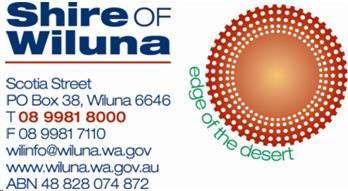 ROAD CONDITION REPORTThis report shall be updated on the change of any road conditions.Always Drive to Road Conditions – which can change.For further information please contact the Shire of Wiluna on (08) 9981 8000.Any information regarding the Goldfields Highway please contactMain Roads WA Goldfields-Esperance Regional Office on (08) 9080 1400.ROADLight Vehicles & Trucks4WD Only4WD OnlyCommentGoldfields Hwy (Wiluna / Meekatharra Rd)For any information please contactMain Roads WA Goldfields-Esperance Regional Office (08) 9080 1400For any information please contactMain Roads WA Goldfields-Esperance Regional Office (08) 9080 1400For any information please contactMain Roads WA Goldfields-Esperance Regional Office (08) 9080 1400For any information please contactMain Roads WA Goldfields-Esperance Regional Office (08) 9080 1400Yandil RoadClosedClosedOpenWith CautionWiluna North Road (North Rd/Neds Creek)ClosedClosedOpen   With CautionJundee Road (Jundee Mine)ClosedClosedOpenWith CautionWongawol RoadClosedClosedClosedBarwidgee Road (Bronzewing Mine)ClosedClosedOpenWith CautionWonganoo RoadClosedClosedOpenWith CautionWindidda RoadClosedClosedOpenWith CautionPrenti Downs RoadClosedClosedOpenWith CautionCarnegie RoadClosedClosedOpenWith CautionGunbarrel HwyClosedClosedClosedCarnegie - Glenayle RoadClosedClosedClosedSydney Heads RoadClosedClosedOpenWith CautionGranite Peak - Lake Violet RoadClosedClosedClosedYeelirrie Rd (Yeelirrie/Wiluna)ClosedClosedOpenWith CautionYeelirrie / Meekatharra RoadClosedClosedOpenWith CautionSandstone - Wiluna Road (Ullula/Sandstone)ClosedClosedOpenWith Caution